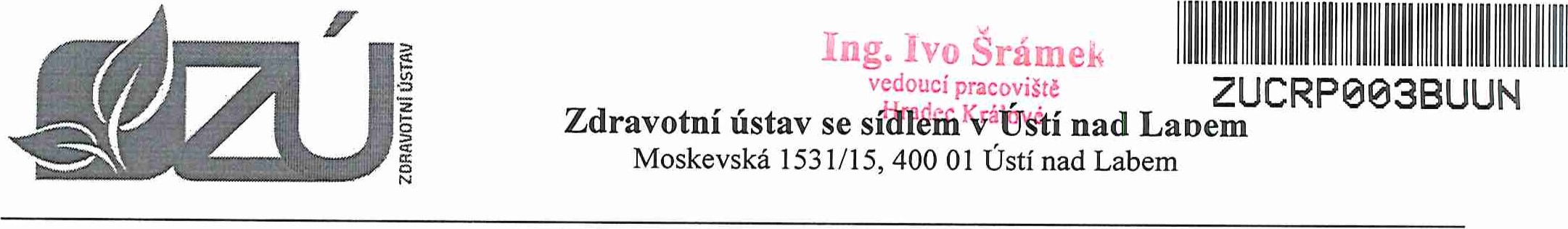 DODATEK 1 KE SMLOUVĚ O POSKYTOVÁNÍ LABORATORNÍCH SLUŽEBč. 13/OLS/UO/AR/2018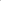 Křížová 1018/6, Smíchov, 150 00 Praha 5 Zastoupen: Jaromír Pávek, výkonný ředitel IČO: 46504648 DIČ:Společnost zapsaná v obchodním rejstříku vedeném Městským soudem v Praze, oddíl B, vložka 6429(dále jen objednatel)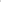 uzavřeli dne 5. 9. 2018 podle ustanovení S 2652 a násl. Obchodního zákoníku výše uvedenou Smlouvu o provádění rozborů pitné a teplé vody.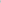 Obě smluvní strany se dohodly na změně názvu společnosti.Ostatní ustanovení platné Smlouvy zůstávají nedotčena.Tento dodatek je vyhotoven ve dvou stejnopisech, z nichž každá smluvní strana obdrží jedno vyhotovení. Účinnost tohoto dodatku je ode dne podpisu obou smluvních stran.Za objednatele:V Králíkách, dneJaromír PávekVýkonný ředitelVeba Bazin Riche a.s.1Zhotovitel:Zdravotní ústav se sídlem v Ústí nad LabemMoskevská 15, 400 01 Ústí nad LabemPříspěvková organizace zřízená ustanovením S 86 odstavec 1 zákona č.258/2000 Sb. o ochraně veřejného zdraví ve znění pozdějších předpisů.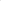 Zastoupen: Ing. Pavlem Bernáthem, ředitelemIČO: 710 09 361DIČ: CZ71009361(dále jen zhotovitel)aObjednatel: Veba Bazin Riche ,a.s.Objednatel: Veba Bazin Riche ,a.s.